Keep Learning | Self-Care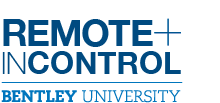 Self-care is not selfish, it’s a necessity. Here are some ways to take care of yourself in order to support well-being and optimal learning. Be kind to your mind and bodyLearn a relaxation or breathing technique Turn off your cell phone or social media feeds for an hour or two Take a power nap to help you feel refreshed Stretch or practice a yoga pose or two Exercise, even if just for 10-15 minutes  Get outside and notice nature while observing physical distancing guidelines  Manage your posture in order to relieve tension and ensure proper breathing Stay hydrated to avoid headaches, dizziness and fatigue Get adequate sleep-aim for 7-9 hoursLimit caffeine use because it can dehydrate you and make you feel more anxious Make sure you eat as best you can! Aim to balance healthy carbs, lean proteins, healthy fats and fruits and vegetables when available to you. Take a moment to look at something that inspires you Your feelings matter Give yourself permission to feel all the feels. It is normal to feel sad at times, or nervous, or mad or meh. However you feel, tune in. Acknowledge how you are feeling by naming it, writing it down, or telling someone else. If you recognize that a feeling has become more persistent, check in with a medical or mental health provider. It’s ok to say no sometimes Set boundaries with your time. You don't have to do it all!  Identify your needs for your physical and personal space too. If it doesn't make you happy, say no. Take a break when you need to Allow space for disconnection, reflection or doing something you enjoy. Try spending 10 minutes alone each day doing anything but schoolwork. Watch a show, listen to music, hang out with friends on Zoom or Facetime. Practice gratitude Send someone a thank you note or text.  Write down 3 things you are thankful for.  Reflect on one thing that made you pause or feel good this week. 